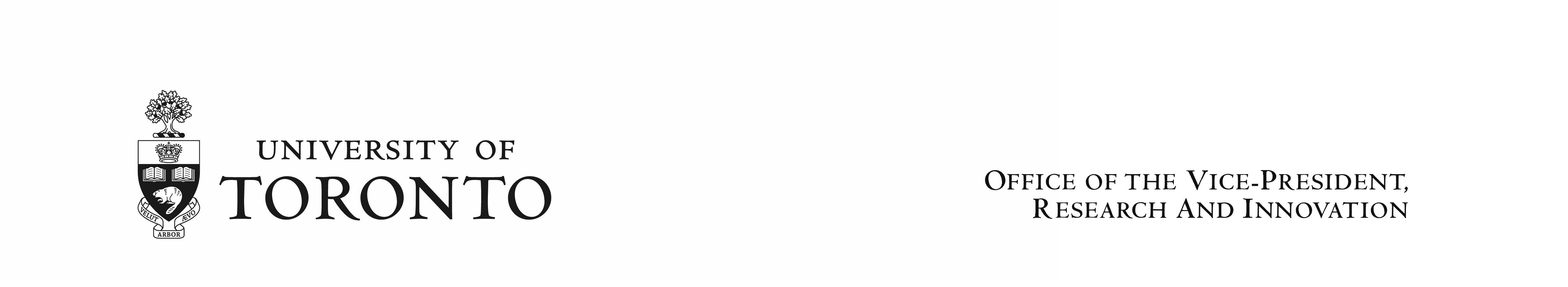 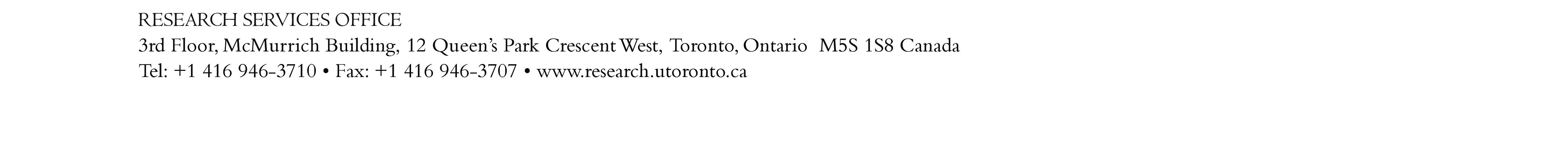 University of Toronto & FAPESPJoint Call 2014Proposal Cover FormUniversity of Toronto & FAPESPJoint Call 2014Proposal Cover FormUniversity of Toronto & FAPESPJoint Call 2014Proposal Cover FormUniversity of Toronto & FAPESPJoint Call 2014Proposal Cover FormUniversity of Toronto & FAPESPJoint Call 2014Proposal Cover Form Principal Investigators’ Information Principal Investigators’ Information Principal Investigators’ Information Principal Investigators’ Information Principal Investigators’ InformationPrincipal Investigator – U of T :Principal Investigator – U of T :Department & Faculty:Department & Faculty:  Proposal Title:  Proposal Title:  Proposal Title:  Proposal Title:  PI E-mail Address:  PI E-mail Address:PI Phone Number:PI Phone Number:Principal Investigator - FAPESP:Principal Investigator - FAPESP:Institution:Institution:Department & Faculty:Department & Faculty:Collaborating ResearchersCollaborating ResearchersCollaborating ResearchersCollaborating Researchers   Collaborator Name:   Collaborator Name:Collaborator’s Institution:Collaborator’s Institution:Collaborator’s Institution:Period of Funding (e.g. 1 year, 2 years) please note below:Period of Funding (e.g. 1 year, 2 years) please note below:Period of Funding (e.g. 1 year, 2 years) please note below:Period of Funding (e.g. 1 year, 2 years) please note below:Period of Funding (e.g. 1 year, 2 years) please note below:Budget Amount:Budget Amount:Budget Amount:Budget Amount:Budget Amount: